Dedicated Voice Change Order Form (TEX-AN)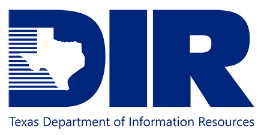 Before ordering service go to:  https://dir.texas.gov/communications-technology-services/tex-voice-and-data-vendor-contracts and review the contracts and pricing. Call 877-472-4848 Option 4 for assistance. Customer agrees to abide by the applicable terms and conditions of the vendor’s communications technology services agreement and the related customer services agreement for the services. (This box must be checked for order issuance.)Send completed order form with the vendor price quote to: telecom.solutions@dir.texas.gov1) Customer Account Information1) Customer Account Information1) Customer Account Information1) Customer Account InformationAccount CodeDivision CodeAccount NameDivision NameOrder Submitted ByPhone NumberEmail AddressDate of this RequestRequested Due DateExpedite Request No  Yes*  If yes is checked, customer agrees to pay any expedite charges. No  Yes*  If yes is checked, customer agrees to pay any expedite charges. No  Yes*  If yes is checked, customer agrees to pay any expedite charges.2) Type of Change Request ChangeWhich circuit are you changing?	CKR		Circuit ID Explain the change you are requesting:		To disconnect a circuit, use the Disconnect Circuit Order Form found here:	https://dir.texas.gov/resource-library-item/disconnect-circuit-order-form3) Provider3) Provider AT&T DIR-TELE-CTSA-002 CenturyLink (Lumen) DIR-TELE-CTSA-0044) Location – Address and Contact Information4) Location – Address and Contact Information4) Location – Address and Contact Information4) Location – Address and Contact Information4) Location – Address and Contact Information4) Location – Address and Contact Information4) Location – Address and Contact Information4) Location – Address and Contact InformationLocation NameBuilding Name/NumberBuilding Name/NumberBuilding Name/NumberStreet AddressCity, State, ZIPCity, State, ZIPPrimary NameAlternate NameAlternate NamePrimary PhoneAlternate PhoneAlternate PhonePrimary CellAlternate CellAlternate CellPrimary E-mailAlternate E-mailAlternate E-mail5) Remarks – Provide equipment information and any special requests and additional information.